朝陽科技大學會計系學生企業實習(一)評量表學生姓名：_______________班 級：______________學 號：_____________ 	實習機構名稱：____________________________________________________	實習期間：_______年_______月_______日	至_______年______月_______日填表說明：1、本表為評量學生實習表現，請評估後於下列適當位置打「ˇ」。
2、請於本評估表填上總成績，以 100 分為總分。
3、優(100-90) 良(89-80) 中(79-70) 差(69-60) 劣(60以下)。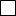 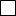 對學生工作表現的建議：____________________________________________________________________________________________________________________________________________________________________________________________________________評量者簽章：_____________職稱：____________評量日期：____________ 	附註：本表務必轉交實習單位指導人員進行實習成績評量用，請實習單位交由輔導老師”或彌封交由學生繳回”，謝謝。